    Урок гражданственности «Народы едины под солнцем России»      4 ноября МКУК «Детская библиотека» приняла участие в ежегодной культурно - образовательной акции «Ночь искусств», приуроченной ко Дню народного единства.        Видео-презентация «Мы сильны, когда едины!» стала началом урока гражданственности «Народы едины под солнцем России». Из нее ребята узнали историю праздника – Дня народного единства, о традициях и культуре народов России, о дружбе и взаимопомощи людей разных национальностей.    К этой знаменательной для нашей страны дате библиотекари представили гостям книжную выставку «О моей России». Она знакомит с  историческими книгами, рассказывающими о знаменитых исторических личностях и важных событиях нашей Родины.      Все желающие смогли не только познакомиться с интересующей литературой, но и взять понравившуюся книгу домой.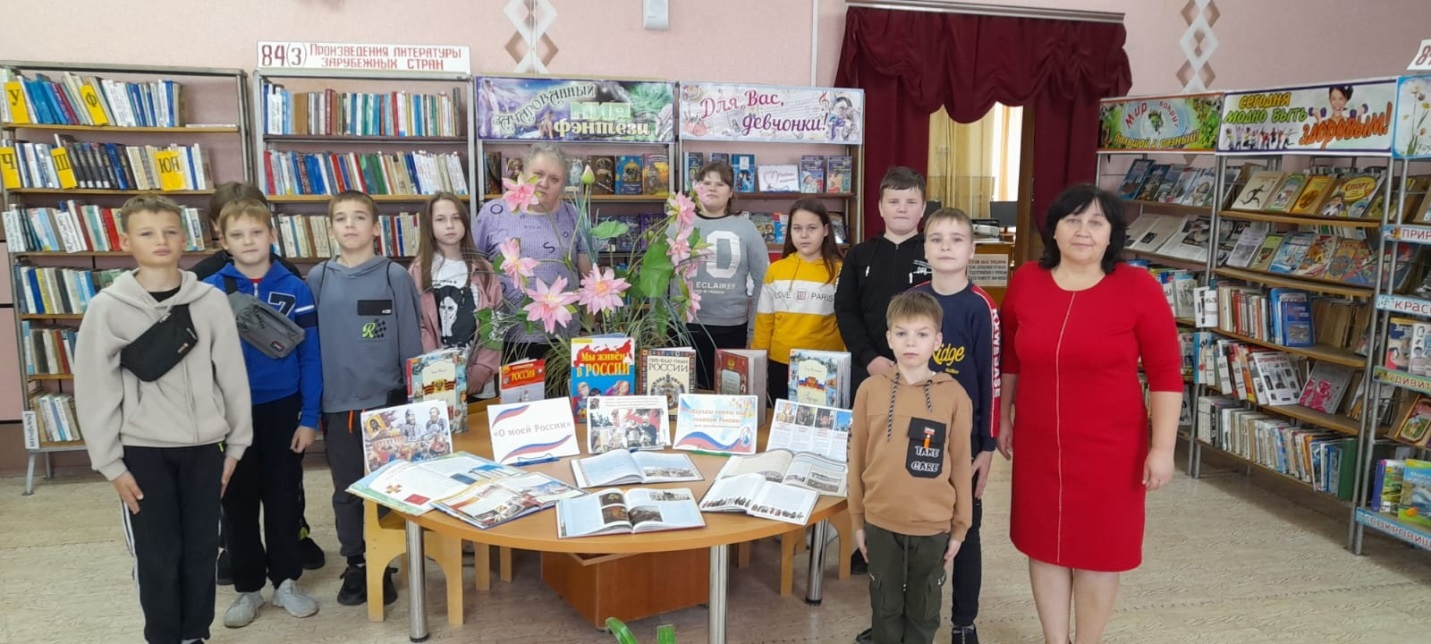 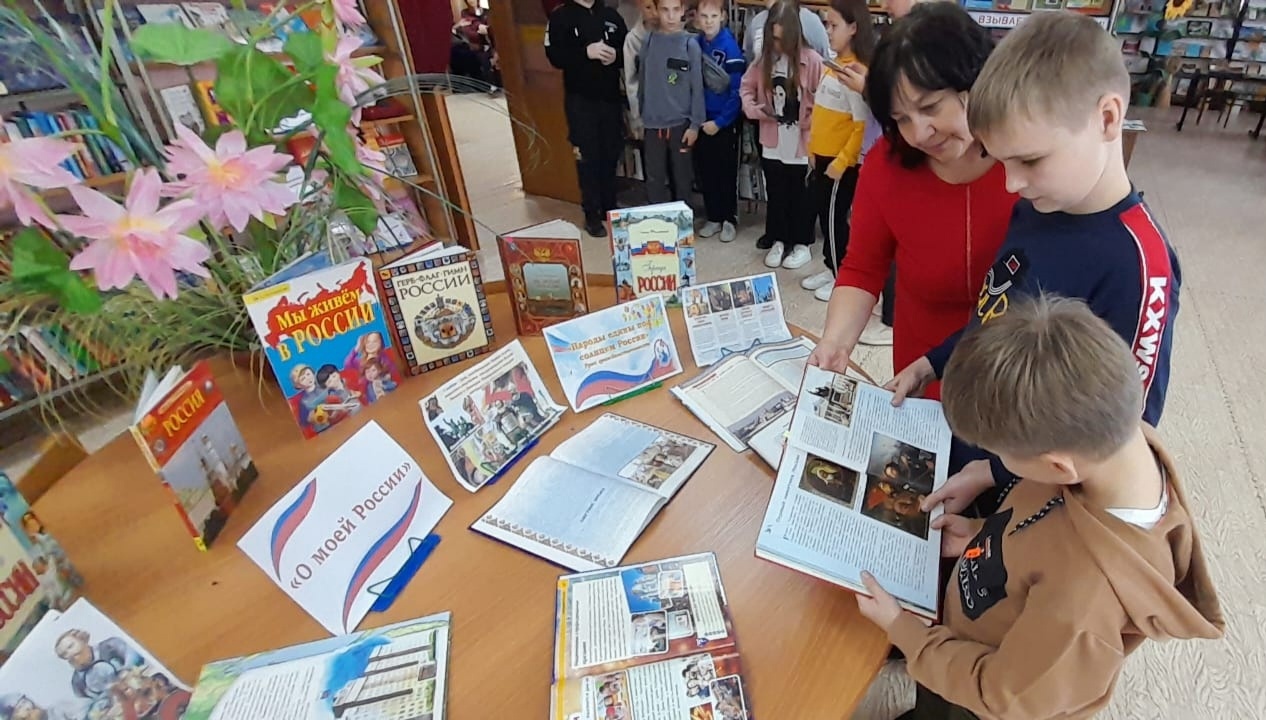 